Практическое занятие №2 Зарубежные и отечественные региональные исследованияЗадание 1. Проанализируйте таблицу 1. Найдите в представленной таблице соответствие между научными теориями, трудами и их авторством.2. Сформулируйте наиболее важные отличительные черты перечисленных научных направлений региональной экономики и управления.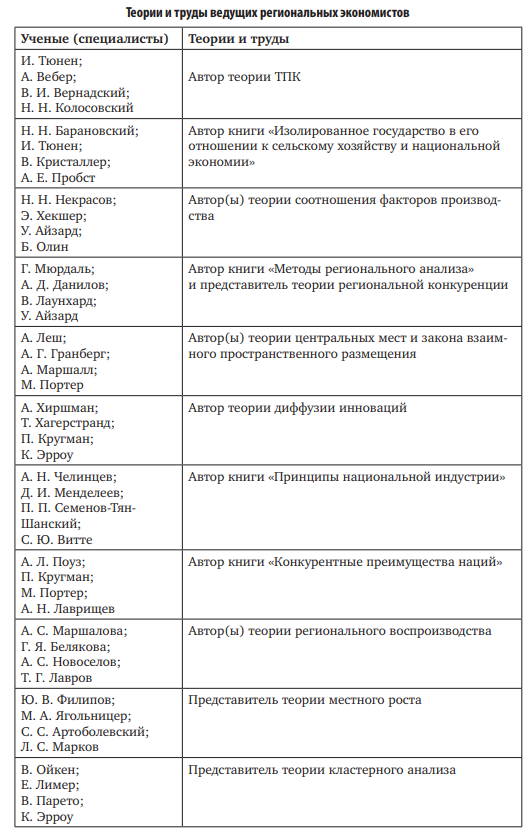 